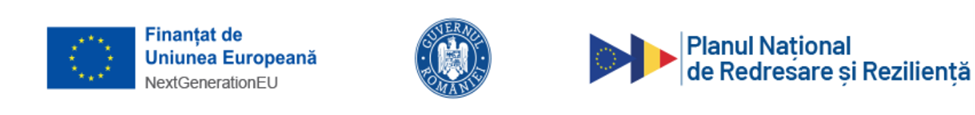 ANEXA 16GRILA DE EVALUARE A CALITĂȚII PROIECTULUIEvaluarea fiecărui subcriteriu se face prin acordarea de punctaj intermediar, de la 0 la valoarea maximă aferentă subcriteriuluiCriteriul 1. Calitatea parteneriatului și a modalităților de cooperareCriteriul 2.Relevanță și impactCriteriul 3. Design si implementare proiectCriteriul 4. Sustenabilitatea proiectului și asigurarea conformității măsurilor cu Orientările tehnice DNSH (2021/C58/01)Cererile de finantare vor fi admise in etapa de selectie, doar daca primesc un punctaj total de peste 70 de puncte la criteriile tehnico- financiare.SubcriteriiPunctaj1.1.Proiectul implica un parteneriat regional101.2 Proiectul implica un parteneriat multiregional/național01.3.Prin contractul de parteneriat pentru constituirea consorțiului, acordul de parteneriat pentru implementarea proiectului este planificat un mecanism eficient pentru a asigura o bună coordonare, luare a deciziilor și comunicare între organizațiile participante, participanți și orice alte părți interesate relevante. Sunt asumate condițiile de respectare a prevederilor Schemei de ajutor de minimis prezentată în Anexa 2 a ghidului15Punctaj maxim25SubcriteriiPunctaj maxim2.1. Proiectul se integrează în strategiile de dezvoltare regională/națională și demonstrează contribuția la acestea, pe baza identificării nevoilor și provocărilor locale/regionale;52.2.Gradul în care proiectul se întemeiază pe o analiză adecvată a nevoilor; obiectivele sunt definite în mod clar, realist și abordează aspecte relevante pentru organizațiile participante și pentru acțiune;52.3.Proiectul are în vedere metode și tehnici de ultimă generație și conduce la rezultate și soluții inovatoare pentru domeniul său în general, sau pentru contextul geografic în care este pus în aplicare proiectul (de exemplu, conținutul, rezultatele obținute, metodele de lucru aplicate, organizațiile și persoanele implicate sau vizate);52.4.Proiectul prevede activități legate de dezvoltarea competențelor digitale (de exemplu, anticiparea nevoilor în materie de competențe, programe de învățământ și metodologii de predare inovatoare, etc.);32.5.Proiectul prevede activități legate de tranziția la o economie ecologică (de exemplu, anticiparea nevoilor în materie de competențe, programe de învățământ și metodologii de predare inovatoare, etc.);22.6.Proiectul are o dimensiune socială, evidențiată prin diferitele acțiuni menite să abordeze diversitatea și să promoveze valorile comune, egalitatea, inclusiv egalitatea de gen, nediscriminarea și incluziunea socială, inclusiv pentru persoanele cu nevoi speciale/cu mai puține oportunități.5Total25SubcriteriiPunctaj3.1.În descrierea proiectului este asigurată coerența între obiectivele proiectului, activități și bugetul propus. Metodologia propusă conduce la obținerea rezultatelor preconizate53.2.Termenele, organizarea, sarcinile și responsabilitățile sunt bine definite și realiste între membrii consorțiului. Propunerea alocă resurse adecvate pentru fiecare activitate, fiind definit un set clar de indicatori și un calendar pentru evaluarea și realizarea acestora;23.3.Bugetul prevede resursele adecvate necesare pentru succesul proiectului;53.4.Bugetul prevede contribuție/cofinanțare proprie a solicitantului/partenerilor; este precizat cuantumul contribuției/cofinanțării proprii, raportat la valoarea totală eligibilă a proiectuluipeste 20%  - 8 puncteîntre 14% – 19,99% – 6 puncte între 10% – 14,99% – 4 puncteîntre 5 % și 9,99% – 2 punctePunctaj maxim subcriteriu: 8 puncte3.5.Maturitatea proiectuluiPunctajele subcriteriilor sunt cumulative, max. 10 p, în totalTotal30SubcriteriiPunctajProiectul descrie modul în care rezultatele proiectului vor fi utilizate, inclusiv de către parteneri și alte părți interesate și prevede mijloace de măsurare a exploatării pe durata existenței consorțiului cu asigurarea conformității măsurilor cu Orientările tehnice DNSH (2021/C58/01); Proiectul nu prejudiciază în mod semnificativ pe durata întregului ciclu de viață a investiției niciunul dintre cele 6 obiective de mediu, prin raportare la prevederile art. 17 din Regulamentului (UE) 2020/8525Sunt incluse prevederi privind conformitatea cu principiul DNSH/obligațiile solicitantului de asumare a angajamentului privind respectarea principiului ”de a nu prejudicia în mod semnificativ”, pentru fiecare dintre obiectivele de mediu identificate în cadrul componentei precum și modalitatea de respectare a acestora și de transmitere a tuturor datelor necesare verificării acestor angajamente cu măsuri concrete care depășesc perioada obligatorie de minimum 15 ani 10Autoevaluarea din anexa la Declarația privind respectarea principiului DNSH este bine justificată și include date și informații corecte, reale și conforme cu principiul DNSH raportat la toate fazele proiectului și cu măsurile ce vor fi luate pe perioada de implementare/execuție, operare și scoatere din uz a investițiilor, pentru perioada de implementare și sustenabilitate a proiectului.5Total20TOTAL PROIECT100